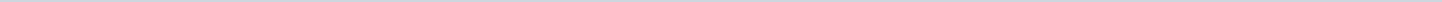 Index (1 onderwerp)1 Herinrichting Peizerweg Oost en Admiraal de RuyterlaanHerinrichting Peizerweg Oost en Admiraal de RuyterlaanMetadataDocumenten (2)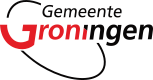 Gemeente GroningenAangemaakt op:Gemeente Groningen29-03-2024 13:56RaadsvoorstellenPeriode: 2024Laatst gewijzigd09-11-2022 14:08ZichtbaarheidOpenbaarStatus-#Naam van documentPub. datumInfo1.Herinrichting Peizerweg Oost en Admiraal de Ruyterlaan08-12-2022PDF,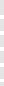 582,05 KB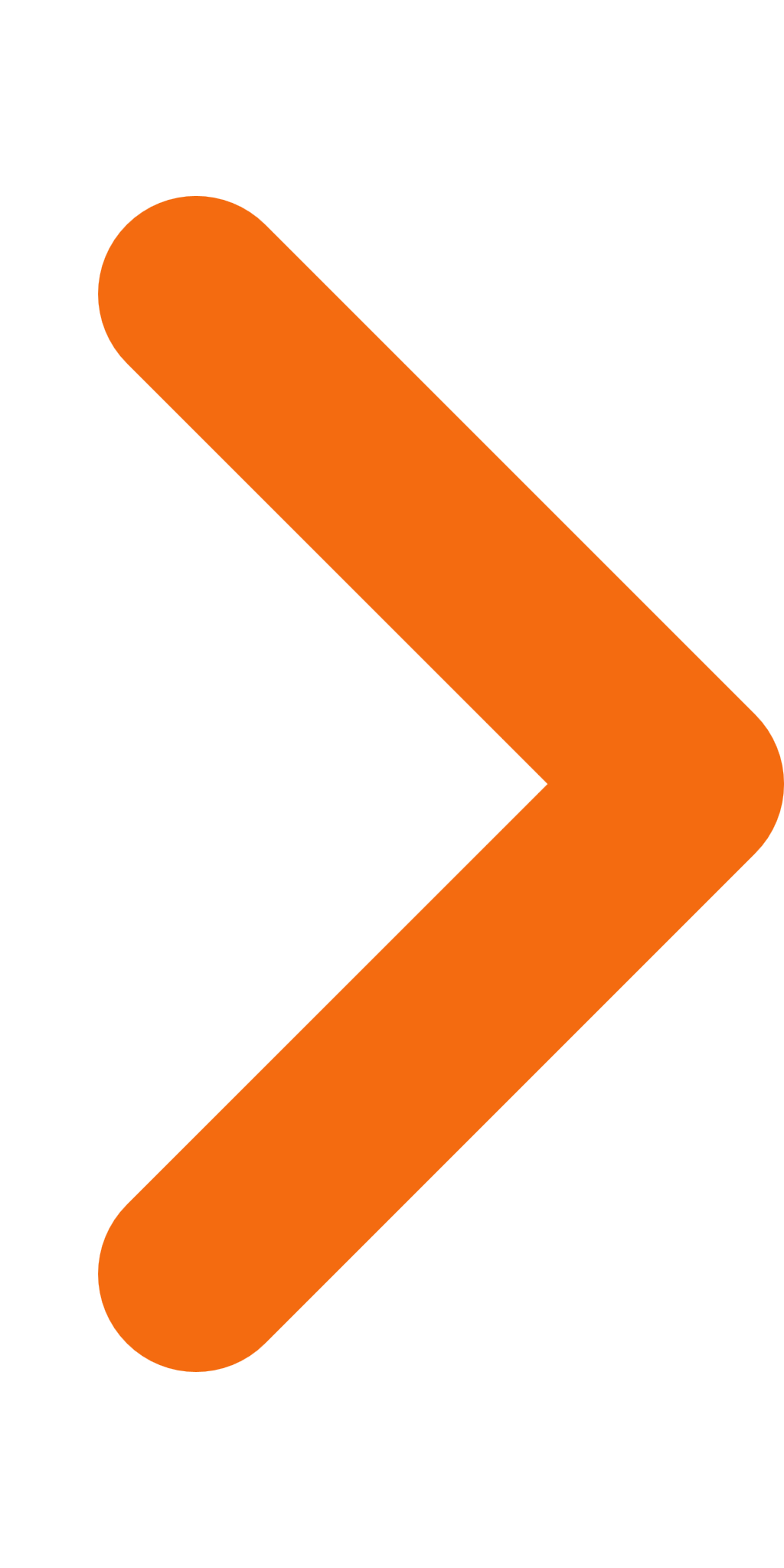 2.Bijlage Groot onderhoud 2021 Peizerweg Oost08-12-2022PDF,5,79 MB